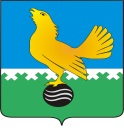 Ханты-Мансийский автономный округ-Юграмуниципальное образованиегородской округ город Пыть-ЯхДУМА ГОРОДА ПЫТЬ-ЯХАшестого созываРЕШЕНИЕот 29.06.2020				 			            		№ 338О протесте прокурора города Пыть-Яха от 21.04.2020 ПД № 012029 на решение Думы города Пыть-Яха от 20.11.2014 № 292 «Об установлении налога на имущество физических лиц на территории муниципального образования городской округ город Пыть-Ях»Рассмотрев протест прокурора города Пыть-Яха от 21.04.2020 ПД № 012029 на решение Думы города Пыть-Яха от 20.11.2014 № 292 «Об установлении налога на имущество физических лиц на территории муниципального образования городской округ город Пыть-Ях», Дума городаРЕШИЛА:Протест прокурора города Пыть-Яха ПД № 012029 от 21.04.2020 на решение Думы города Пыть-Яха от 20.11.2014 № 292 «Об установлении налога на имущество физических лиц на территории муниципального образования городской округ город Пыть-Ях» (в ред. от 29.09.2015 № 351, от 15.12.2015 № 369, от 19.04.2018 № 157, от 25.09.2018 № 191, от 27.11.2018 № 206) удовлетворить.Настоящее решение вступает в силу после его подписания.     И.о. председателя Думы                                              города Пыть-Яха                                                    ____________А.А. Бятиков                             «____»_______________ 2020 г.   